ДУА “Сярэдняя школа г.п.Краснаполле”План – канспект урока  ў 5 “А” класе “Падагульненне і сістэматызацыя вывучанага па раздзеле  “Сінтаксіс і пунктуацыя”Настаўнік беларускай  мовы  і літаратуры,Балабчанка Тамара АнатольеўнаКраснаполле, 2021Тэма ўрока:падагульненне і сістэматызацыя вывучанага па раздзеле  “Сінтаксіс і пунктуацыя”Мэта ўрока:садзейнічаць  падагульненню  і сістэматызацыі вывучанага па раздзеле. Удасканальваць моўныя,арфаграфічныя, пунктуацыйныя ўменні вучняў.Развіваць лексіка-граматычны лад маўлення вучняў. Абсталяванне:вучэбны дапаможнік, “дрэва ведаў”,раздатачны матэрыял	9Я не ганю землi чужыя – Хай iх сонца не абмiне. Толькi дзе за морам нi жыỹ я, Беларусь мая снiлася мне.		 Г.Бураỹкiн Ход урока:	713141.Арганізацыйны момант 2.ІндукцыяНастаўнік. Добры дзень, сябры!Які ў вас настрой? Вучні робяць адзін аднаму камплімент,адпаведна першай літары імя,напрыклад:Дзмітрый – добры. Звяртаем увагу на эпіграф. Якая прыгожая назва ў нашай краіны – Беларусь. А яшчэ мы завём яе (адказы дзяцей – Радзімай, Бацькаўшчынай, Айчынай). Радзіма, бо тут мы нарадзіліся, Бацькаўшчына – бо засталася нам ад бацькоў, нашых дзядоў, прадзедаў. Няма нічога прыгажэйшага за нашу краіну.3.Паведамленне тэмы, пастаноўка мэты ўрока  Сёння на ўроку мы павінны паўтарыць веды па раздзеле,над якім працавалі апошні час.4. Праверка дамашняга заданняВучням было прапанавана дома напісаць міні-сачыненне “Бацькаўшчына светлая мая…” Дзеці выбарачна чытаюць свае работы,мацнейшыя вучні рэцэнзіруюць іх.5. Праверка тэарэтычных ведаў.5.1 Апытванне з дапамогай “дрэва ведаў”. На лісточках напісаны пытанні па тэме,вучні выбіраюць сабе любы лісток,чытаюць пытанне і адказваюць. 1. Што называецца словазлучэннем?(Спалучэнне двух або больш слоў,звязаных паміж сабой па сэнсе і граматычна)2. Якія словазлучэнні дзеяслоўныя?(Гэта словазлучэнне,у якім галоўнае слова-дзеяслоў)3. Якія словазлучэнні іменныя? (Словазлучэнні,у якіх галоўнае слова назоўнік,прыметнік,займеннік,лічэбнік) 4.Што не з’яўляецца словазлучэннем?(Граматычная аснова) 5. Што называецца сказам?(Асноўны сродак перадачы думкі,які мае інтанацыю завершанасці) 6. Якія сказы па мэце выказвання?(Апавядальныя,пытальныя,пабуджальныя)7. Якія сказы па інтаныцыі?9Клічныя,няклічныя)8. Які сказ просты?(Сказ з адной граматычнай асновай)9.  Які сказ развіты?(Сказ,у якім ёсць даданыя члены) 10. Якія члены сказа аднародныя?(Адказваюць на адно і тое пытанне,адносяцца да аднаго члена сказа і не залежаць адзін ад аднаго)11. Якія знакі прыпынку ставяцца пры аднародных членых, абагульняльных словах?(Коска,двукроп’е,працяжнік)12.Што такое зваротак?(Слова(ці спалучэнне слоў),што абазначае асобу ці прадмет,да якога звяртаюцца падчас маўлення)13.Які сказ называецца складаным?Сказ,у якім дзве ці больш граматычных асноў) 14.Якія стылі  і тыпы маўлення вам вядомы?(Тыпы:апавяданне,апісанне,разважанне;стылі:гутарковы,мастаці,навуковы,афіцыйна-дзелавы,публіцыстычны)5.2Сістэматызацыя і абагульненне ведаў па раздзеле “Сінтаксіс і пунктуацыя”. Пачнём мы з паўтарэння словазлучэння.Самаканструкцыя. Сябры,давайце праверым,якія вы назіральная,ці ўмееце перадаць прыгажосць зімовага дня ў словазлучэнняхЗімовая…,завіруха…,баба…,сняжынкі…,ляпіць…Спачатку запісваем свае прыклады,а потым працуем у пары.Афішыраванне.Утвораныя словазлучэнні запісваюцца на паперы фламастарамі,вывешваюцца на дошцы.5.3Выбарачны   дыктант. Работа па варыянтах.Выпішыце словазлучэнні іменныя(1варыянт) і дзеяслоўныя(2варыянт)Дужыя хлопцы,прачытаць кнігу,чырвоныя яблыкі,летні дзень,паліць агарод,чытаў хутка,дзіцячыя галасы,ідуць хутка,каманда лыжнікаў,ісці на сустрэчу,сіняе неба,у першым радзе.1.варыянт. Дужыя хлопцы, чырвоныя яблыкі,летні дзень,дзіцячыя галасы, каманда лыжнікаў, сіняе неба,у першым радзе2.варыянт. Прачытаць кнігу ,паліць агарод,чытаў хутка, ідуць хутка,ісці на сустрэчу3.4Работа з падручнікам. Пр. 159 ст.93Дапоўніць сказы даданымі дапаўненнямі,выканаць узаемаправерку.5.4Слоўнікавы дыктант “Арфаграфічныя задачы”Гас ( ц,т) інная з(я,е )мля,белару (с,сс) кія кра (я,е)віды,дарагія сэрцу м (я,е) с (т,ц,)ціны,наша спа (т,д )чына,мая (Р,р)а (дз,д)іма,а(д,т)даны душою.5.5 Індывідуальныя рознаўзроўневыя заданні- Што такое Бацькаўшчына,знаеш?- Гэта рэчка,сцежачка лясная,гэта ў лузе залатая пчолка,а ў вачах тваіх- вясёлка.Бацькаўшчына – гэта дом твой,школа,Гэта песні,што звіняць наўкола.Гэта сам ты,гэта тата твой і мамаІ сябры твае таксама.1 вучань выпісвае словазлучэнні з першага чатырохрадкоўя,вызначае галоўнае і залежнае слова і сэнсавую сувязь.(7-8б)2 вучань іменныя словазлучэнні,вызначае галоўнае слова і граматычныя сродкі сувязі (9-10б)Далей,сябры,мы пераходзім да паўтарэння сказа.Успомнім,калі ласка,што такое сказ (гэта асноўная адзінка моўных зносін)5.6. Праца з тэкстам.Прачытаць тэкст,вызначыць тып і стыль,знайсці сказ,які перадае асноўную думку,зрабіць яго сінтаксічны разбор.Вучні атрымліваюць адзін тэкст,але заданні да тэкста - розныя для груп .Беларусы- старажытны народ. Мы жывём на зямлі Усяслава Чарадзея і Еўфрасінні Полацкай, на зямлі Тадэвуша Касцюшкі і Янкі Купалы, на зямлі, дзе кожны камень — маўклівы сведка мінуўшчыны, а кожная жменя пяску красамоўна апавядае пра багатую, насычаную падзеямі гісторыю нашай Радзімы. Яна, наша Бацькаўшчына, узгадавала нас сваімі казкамі і песнямі, адкрыла перад намі шлях у жыццё. Сярод цяжкасцей і выпрабаванняў яна — наш маяк, агеньчык якога асвятляе душу радасцю і спакоем, дае надзею на лепшае, не дазваляе апусціць рукі і спыніцца на паўдарозе.Заданне 1 групе:зрабіць сінтаксічны разбор 1 сказа.Заданне 2 групе: перабудаваць 3 сказ так,каб у ім прысутнічаў зваротак.Заданне 3 групе:ускладніць першы сказ аднароднымі членамі,зрабіць сінтаксічны разбор.Фізкультхвілінка Фізкультхфілінку мы чакаем, Угору рукі падымаем.Мы прысядзем, мы ўстанем І да сонейка дастанем.Па падлозе – па дарожцыНа адной паскачам ножцы.А калі пакружымся,Станем мы, як ружачкіЗ шчочкамі румянымі,Як грыбкі - крамянымі.Добра разам весяліцца, А цяпер - хутчэй вучыцца.5.7. Праца з карткаміСпішыце сказы, афармляючы іх у адпаведнасці з пунктуацыйнымі і арфаграфічнымі нормамі. Пабудуйце,калі ласка,схемы сказаў.Варыянт 1:1-3 сказыВарыянт2:4-7сказы1. Ра..пусціць сонца вогне..ыя косы ды кіне  (ў,у) ваду. 2. Лес карміў і паіў грэў і лячыў. 3.Сонца вецер л..сы прасторы ўся прыгажосць з..млі з яе раніцамі і вечарамі росамі і дажджамі скрозь на тваім воку. 4. Віктар паказваў на тонкую жоўтую расліну. 5. Антось сядзеў (н..)жывы (н..)мёртвы і (н..)зводзіў вачэй з Антаніны. 6. (Н..)шырокая асфальтавая дарога вілася каля самага берага  7. Я мілейшых (н..)знаю (н..)песень (н..)мовы (н..)кветак. 5.8.Творчая работаСкладзіце паводле схем сказы з аднароднымі членамі.Запішыце сказы.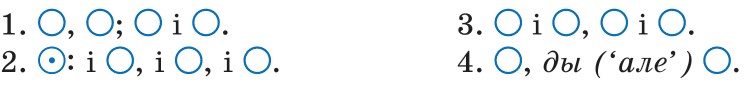 5.9. СуаднясіцеАдказ:А2Б3В4Г1ТэстПазначце словазлучэнні, з галоўным словам – назоўнікам.а) родныя мясціны;б) сустрэць земляка;в) сінявокі край;г) працаваць з натхненнем.Пазначце неразвітыя сказы.     а) Рэспубліка Беларусь;     б) На карце Беларусь падобна на кляновы лісток;      в) Людзі памятаюць;      г) Мая Радзіма – Беларусь.3. У якіх сказах трэба паставіць коску.а) Я люблю цябе  горад майго маленства!б) Спіць маці–зямля пасля дзённай зморы.в) Радзіма мая дарагая   Ты ў шчасці жаданым жыві.4.Пазначце сказы з простай мовай.      а) Я. Купала пісаў: “Мне сняцца сны аб Беларусі!”      б) Я. Колас гаварыў, што  “роднае слова – гэта першая крыніца, праз якую                   мы пазнаём жыццё і акаляючы свет”.      в) “Радзіма – самае дарагое ў жыцці чалавека”, - гаварыў  М. ТанкАдказ:1а,в;2а,в;3а,в;4а,в.6.Вынікі ўрока.Выстаўленне адзнак.7.Дамашняе заданне.Каменрарый.Практыкаванне 228(7,8б),практыкаванне229(9,10),Рэфлексія. -Сёння на ўроку прагучала шмат цёплых слоў пра нашу Радзіму,у вашых руках яе будучае.Упрыгожым Беларусь сваімі ведамі,талентам,добрымі справамі!- У кожнага вучня на парце тварык сумны або з усмешкай.Прапаную падняць той тварык, які адпавядае вашаму настрою пасля ўрока.Да пабачэння.1.Прыйшла зіма. А.Просты,са звароткам. 2.Сябры,любіце свой край! Б.Сказ з простай мовай. 3.“У кожным чалавеку,зверы і птушцы ёсць маленькі сонечны зайчык”, - казала мая маці. В. Просты, з аднароднымі членамі. 4.Наваколле іскрыцца на сонцы,заззяе. Г. Просты, неразвіты. 